ИНФОРМАЦИОННОЕ ПИСЬМО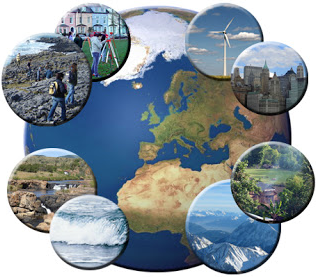 ГЕОГРАФИЧЕСКИЙ ФАКУЛЬТЕТ ИРКУТСКОГО ГОСУДАРСТВЕННОГО УНИВЕРСИТЕТА11 апреля 2016 г.ПРОВОДИТ НАУЧНО-ПРАКТИЧЕСКУЮ КОНФЕРЕНЦИЮСТУДЕНТОВ И АСПИРАНТОВ«РЕСУРСЫ БАЙКАЛЬСКОГО РЕГИОНА: ОСВОЕНИЕ, СОСТОЯНИЕ, ЭКОЛОГИЧЕСКИЕ ПРОБЛЕМЫ»Желающим участвовать в работе конференции  необходимо до 6  апреля 2016 г.  выслать по электронной почте kochugovae@mail.ru Кочуговой Елене Александровне (кафедра метеорологии и охраны атмосферы, ауд. 323):Заявку на участие в конференции.В отдельном файле тезисы доклада, подготовленные к публикации. В имени файла укажите фамилию первого автора и первые три слова названия доклада (например: Лаврова_Экономические последствия температурных.doc). Объем тезисов не должен превышать 2 страницы  формата А4. Требования к оформлению тезисов:Текст должен быть напечатан в текстовом редакторе WORD, шрифт Times New Roman Cyr, кегль 10. Поля: верхнее – 5 см,  нижнее – 8.7, левое и правое – 5 см. Межстрочный интервал  - одинарный, абзацный отступ – 6 мм. Название тезисов печатается прописными буквами (10 pt), по центру, жирным, интервал до -0, после 6  pt. Авторы – по центру, курсовом, интервал до -0, после 6  pt, сначала инициалы, затем фамилия, после имени и отчества пробел. Основной текст – по ширине, с переносами, абзацный отступ 6 мм, перед абзацем 0, после абзаца 0.Список литературы – по  центру, жирным, «Литература», интервал до - 6 pt, после 3 pt, затем список. Литература оформляется по ГОСТу, ссылки на литературу печатаются в квадратных скобках.По итогам конференции 10 лучших  докладов будут опубликованы в «Вестнике Иркутского университета».ФОРМА ЗАЯВКИФОРМА ЗАЯВКИФамилия, имя, отчество (докладчика)Название докладаМесто учебы (с указанием курса и номера группы)Фамилия, имя, отчество научного руководителяМесто  работы, учёная степеньКонтактная информация докладчика: телефон, E-mail